WK.7021.131.2024.BL
25178.2024Siechnice, dnia 19 kwietnia 2024 r................................................................                                                               pieczęć zamawiającegoZAPYTANIE OFERTOWEZgodnie z Regulaminem udzielania zamówień publicznych w Urzędzie Miejskim w Siechnicach 
w zakresie zamówień o wartości nie przekraczającej kwoty 130 000 złotych  Zamawiający Gmina Siechnice, ul. Jana Pawła II 12, 55-011 Siechnice zaprasza do udziału w postępowaniu na:
Demontaż urządzeń znajdujących się na placach zabaw 
w Bogusławicach i w Sulimowie w gm. SiechnicePrzedmiot zamówienia obejmuje demontaż urządzeń znajdujących się na placach zabaw 
w Bogusławicach i w Sulimowie w gm. Siechnice. W ramach demontażu należy rozebrać każde z urządzeń wraz z fundamentami. Wykonawca ma w obowiązku wykonać dokumentację fotograficzną po odkopaniu fundamentów oraz po ich usunięciu – Zamawiający musi mieć pewność, że zdemontowane i usunięte zostały fundamenty każdego z urządzeń. Teren po wykonanych pracach należy uporządkować i wyrównać. Zdemontowane elementy urządzeń (w tym fundamenty) należy zutylizować – koszt utylizacji leży po stronie Wykonawcy. 
W przypadku piaskownicy piasek pozostały po demontażu konstrukcji należy również zutylizować.Poniżej mapki z lokalizacją oraz fotografie urządzeń do demontażu:- Bogusławice, ul. 1-go Maja, dz. nr 67/1 – PIASKOWNICA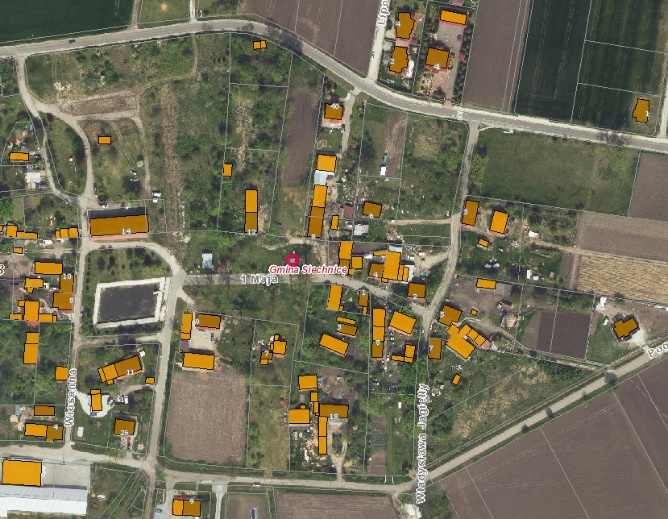 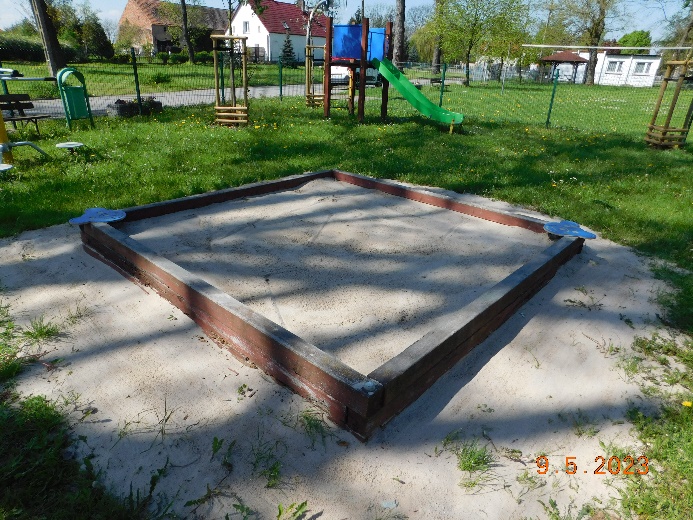 - Sulimów, ul. Zachodnia/ ul. Kochanowskiego, dz. nr 113/4 – ZESTAW ZE ZJEŻDŻALNIĄ 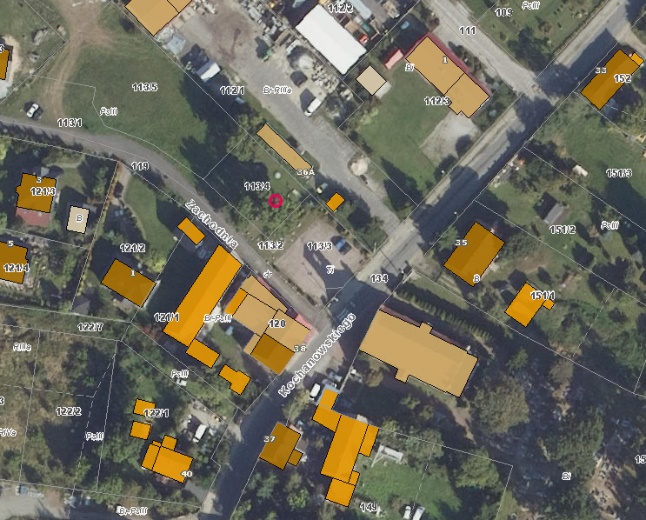 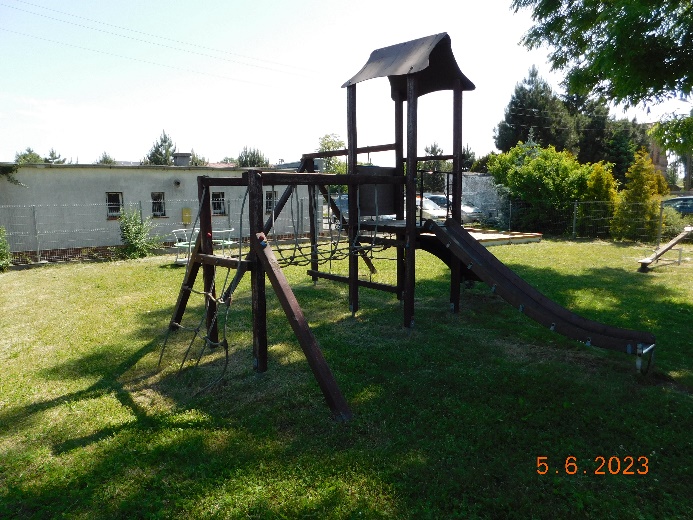 Wszelkie prace należy wykonywać zgodnie z obowiązującymi Polskimi Normami oraz zgodnie ze sztuką budowlaną z zachowaniem niezbędnych środków ostrożności. Wykonawca przed przystąpieniem do realizacji przedmiotu zamówienia zabezpieczy teren przed dostępem osób trzecich. Wykonawca zobowiązany jest do utrzymywania porządku w trakcie realizacji robót oraz systematycznego porządkowania miejsc wykonywania robót. Wykonawca ponosi odpowiedzialność za kompletne, należyte i terminowe wykonanie przedmiotu zamówienia oraz 
za wszelkie szkody wyrządzone w mieniu Zamawiającego i osób trzecich przez osoby zatrudnione przez Wykonawcę przy realizacji zadania.Zamawiający rekomenduje przeprowadzenie wizji lokalnej przed złożeniem oferty celem dokonania niezbędnych pomiarów i prawidłowego oszacowania ceny ofertowej. Lokalizacje każdego z placów zabaw to miejsca ogólnodostępne.Osoba do kontaktu w sprawie realizacji zadania – Barbara Ludwisiak, telefon: 71 7860951, e-mail: bludwisiak@umsiechnice.pl.Termin realizacji zamówienia – do dnia 10 maja 2024 r.Kryterium oceny ofertCena - 100%Inne kryteria – brak.Inne istotne warunki zamówienia:Termin realizacji - do dnia 10 maja 2024 r.Cena musi zawierać w sobie całość kosztów związanych z kompleksową realizacją zadania.Sposób przygotowania oferty. Ofertę należy sporządzić na załączonym druku „OFERTA”, 
w języku polskim, w formie pisemnej. Oferta winna być podpisana przez osobę upoważnioną. Ofertę należy dostarczyć:poprzez platformę zakupową drogą elektroniczną na adres mailowy - biuro@umsiechnice.pl,osobiście do siedziby Zamawiającego,pocztą na adres ul. Jana Pawła II 12, 55-011 Siechnice.Ofertę w formie papierowej należy umieścić w kopercie opisanej: Demontaż urządzeń znajdujących się na placach zabaw w Bogusławicach i w Sulimowie w gm. Siechnice.Ofertę złożyć należy do dnia 26 kwietnia 2024 r. do godz. 12.00.Osoba upoważniona do kontaktu z wykonawcami: Barbara Ludwisiak, tel. 71 786 09 51, email: bludwisiak@umsiechnice.pl .Zamawiający dopuszcza  przeprowadzenie negocjacji z wykonawcami.Zamawiający zastrzega unieważnienie postępowania w każdym wypadku bez podania przyczyn.O udzielenie zamówienia mogą ubiegać się Wykonawcy, którzy nie podlegają wykluczeniu 
na podstawie art. 7 ust. 1 ustawy z dnia 13 kwietnia 2022 r. o szczególnych rozwiązaniach 
w zakresie przeciwdziałania wspieraniu agresji na Ukrainę oraz służących ochronie bezpieczeństwa narodowego (Dz. U. poz. 835).                                                                    ....................................................................                                                                                (data, podpis osoby prowadzącej sprawę ) 